Областное государственное бюджетное профессиональное образовательное учреждение"Николаевский технологический техникум"Рабочая ПРОГРАММаучебной дисциплиныОП.04 ЭКОНОМИЧЕСКИЕ И ПРАВОВЫЕ ОСНОВЫ ПРОИЗВОДСТВЕННОЙ ДЕЯТЕЛЬНОСТИр.п. Николаевка2020г.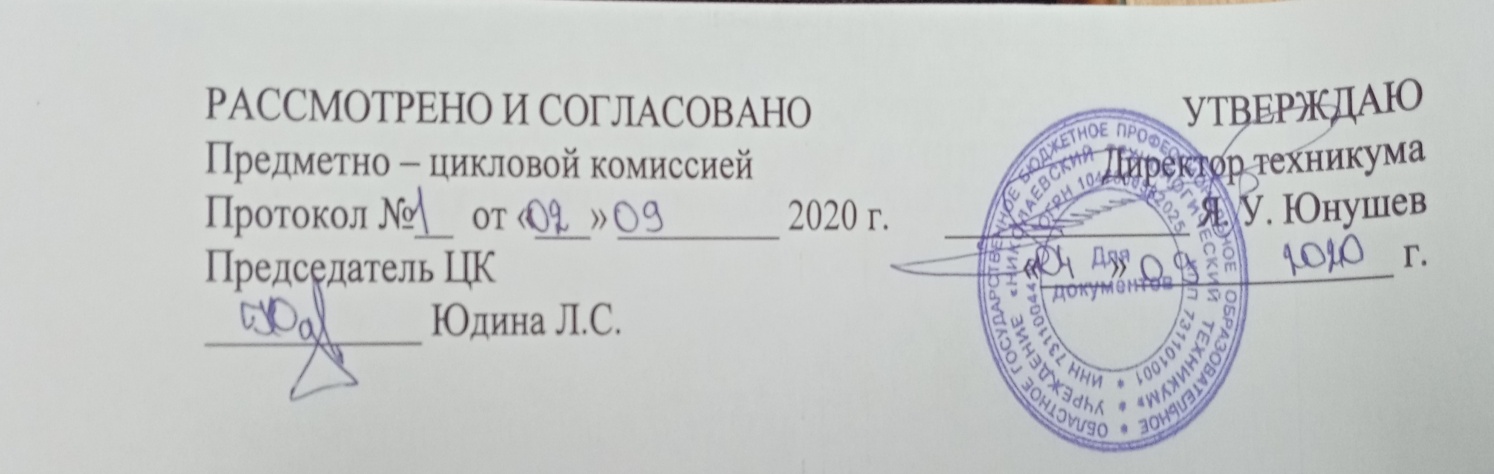 Разработчик:  Юдина Л.С., преподавательСОДЕРЖАНИЕПАСПОРТ РАБОЧЕЙ ПРОГРАММЫ УЧЕБНОЙ ДИСЦИПЛИНЫ ОП.04 «ЭКОНОМИЧЕСКИЕ И ПРАВОВЫЕ ОСНОВЫ ПРОИЗВОДСТВЕННОЙ ДЕЯТЕЛЬНОСТИ»Область применения рабочей программыРабочая программа учебной дисциплины «Экономические и правовые основы производственной деятельности» является частью примерной основной профессиональной образовательной программы в соответствии с ФГОС по профессиям подготовки квалифицированных рабочих и служащих: 16675 «Повар».Рабочая программа учебной дисциплины может быть использована в дополнительном профессиональном образовании (в программах повышения квалификации и переподготовки) и профессиональной подготовке по профессии «Повар».1.2. Место учебной дисциплины в структуре основной профессиональной образовательной программы: дисциплина входит в общеобразовательный цикл.1.3. Цели и задачи учебной дисциплины – требования к результатам освоения учебной дисциплины:В результате освоения учебной дисциплины обучающийся долженуметь:- ориентироваться в общих вопросах экономики производства пищевой продукции;- применять экономические и правовые знания в конкретных производственных ситуациях;- защищать свои трудовые права в рамках действующего законодательства.В результате освоения учебной дисциплины обучающийся должензнать:- принципы рыночной экономики;- организационно-правовые формы предприятий;- основные положения законодательства, регулирующего трудовые отношения;- механизмы формирования заработной платы;- формы оплаты труда.В результате освоения дисциплины обучающийся должен обладать общими компетенциями:ОК 1. Понимать сущность и социальную значимость своей будущей профессии, проявлять к ней устойчивый интерес.ОК 2. Организовывать собственную деятельность, определять методы и способы выполнения профессиональных задач, оценивать их эффективность и качество.ОК 3. Решать проблемы. Оценивать риски и принимать решения в нестандартных ситуациях.ОК 4. Осуществлять поиск, анализ и оценку информации, необходимой для постановки и решения профессиональных задач, профессионального и личностного развития.ОК 5. Использовать информационно-коммуникационные технологии для совершенствования профессиональной деятельности.ОК 6. Работать в коллективе и команде, обеспечивать ее сплочение, эффективно общаться с коллегами, руководством, потребителями.ОК 7. Ставить цели, мотивировать деятельность подчиненных, организовывать и контролировать их работу с принятием на себя ответственности за результат выполнения заданий.ОК 8. Самостоятельно определять задачи профессионального и личностного развития, заниматься самообразованием, осознанно планировать повышение квалификации.ОК 9. Быть готовым к смене технологий в профессиональной деятельности.В результате освоении дисциплины обучающийся должен обладать профессиональными компетенциями:ПК 1.1. Обрабатывать первичные бухгалтерские документы.ПК 1.2. Разрабатывать и согласовывать с руководством организации рабочий план счетов бухгалтерского учета организации.ПК 1.3.Проводить учет денежных средств. Оформлять денежные и кассовые документы.ПК 1.4. Формировать бухгалтерские проводки по учету имущества организации на основе рабочего плана счетов бухгалтерского учета.ПК 2.1. Формировать бухгалтерские проводки по учету источников имущества организации на основе рабочего плана счетов бухгалтерского учета.ПК 2.2. Выполнять поручения руководства в составе комиссии по инвентаризации имущества в местах его хранения.ПК 2.3. Проводить подготовку к инвентаризации и проверку действительного соответствия фактических данных инвентаризаии данным учета.ПК 2.4. Отражать в бухгалтерских проводках зачет и списание недостачи ценностей (регулировать инвентаризационные разницы) по результатам инвентаризации.ПК 2.5. Проводить процедуры инвентаризации финансовых обязательств организации.ПК 3.1. Формировать бухгалтерские проводки по начислению и перечислению налогов и сборов в бюджеты различных уровней.ПК 3.2. Оформлять платежные документы для перечисления налогов и сборов в бюджет, контролировать их прохождение по расчетно-кассовым банковским операциям.ПК 3.3. Формировать бухгалтерские проводки по начислению и перечислению страховых взносов во внебюджетные фонды.ПК 3.4. Оформлять платежные документы на перечисление страховых взносов во внебюджетные фонды, контролировать их прохождение по расчетно-кассовым банковским операциям.ПК 4.1. Отражать нарастающим итогом на счетах бухгалтерского учета имущественное и финансовое положение организации, определять результаты хозяйственной деятельности за отчетный период.ПК 4.2. Составлять формы бухгалтерской отчетности в установленные законодательством сроки.ПК 4.3. Составлять налоговые декларации по налогам и сборам в бюджет, налоговые декларации по Единому социальному налогу (ЕСН) и формы статистической отчетности в установленные законодательством сроки.ПК 4.4. Проводить контроль и анализ информации об имуществе и финансовом положении организации, ее платежеспособности и доходности.1.4. Количество часов на освоение программы дисциплины:Максимальной учебной нагрузки обучающегося 37 часов, в том числе: практические занятия 6 часов 1.5 «При угрозе возникновения и (или) возникновении отдельных чрезвычайных ситуаций, введении режима повышенной готовности или чрезвычайной ситуации на всей территории Российской Федерации либо на территории Ульяновской области реализация образовательной программы учебной дисциплины, а также проведение зачётов ,экзаменов, завершающих освоение рабочей образовательной программы, (пишут только в тех учебных программах, где по учебному плану зачёты и экзамены предусмотрены), осуществляется с применением электронного обучения, дистанционных образовательных технологий».  При необходимости можно расписать особенности проведения учебных занятий, практических и лабораторных работ в дистанционном формате. Например,Лабораторные и практические работы будут продемонстрированы на платформе дистанционного обучения НикТТ.       Внести в рабочие программы учебных дисциплин следующие нормативные документы:         « - Федеральный закон от 29.12.2012г № 273 «Об образовании в Российской Федерации» (если он не указан)        - Федеральный закон от 08.06.2020г № 164 –ФЗ «О внесении изменений в статьи 71.1 и 108 Федерального закона «Об образовании в Российской Федерации    - Приказ Министерства образования и науки Российской Федерации от 23 августа 2017 года №816».2. СТРУКТУРА И СОДЕРЖАНИЕ УЧЕБНОЙ ДИСЦИПЛИНЫОбъем учебной дисциплины и виды учебной работы2.2. Тематический план и содержание учебной дисциплины ОП. 04 «Экономические и правовые основы производственной деятельности»УСЛОВИЯ РЕАЛИЗАЦИИ УЧЕБНОЙ ДИСЦИПЛИНЫТребования к минимальному материально-техническому обеспечениюРеализация программы учебной дисциплины требует наличия учебного кабинета «Экономические дисциплины».Оборудование учебного кабинета:3. - посадочные места по количеству обучающихся;4. - рабочее место преподавателя;5. - комплект учебно-наглядных пособий «Экономика»;6. - информационные стенды.7. Технические средства обучения:8. компьютер, мультимедийный проектор.Информационное обеспечение обучения.Перечень рекомендуемых учебных изданий, Интерент-ресурсов, дополнительной литературы.Основные источники1. Гражданский кодекс РФ ч.1, ч.2. М.: ИМФРА, 20172. Трудовой кодекс РФ. М.: ООО «ВИТРЭМ», 2018.3. Налоговый кодекс РФ ч.1, ч.2 М.: ПРИОРИ. 2019 с изм. и доп.4. Деловой вестник «Российской кооперации». М.: Издательский дом Центросоюза.Дополнительные источники:Алексеев М.М. Планирование деятельности фирмы. М.: Финансы и статистика, 2019.Альбеков А.У. Согомонян С.А. Экономика коммерческого предприятия. Ростов н/Д: Феникс, 2018.Арзуманова Т.И., Мачабели М.Ш. Экономика предприятий торговли и питания потребительского общества: учебное пос. Издательско-торговая корпорация «Дашков и К», 2017.Гордиец Л.И. Анализ и планирование показателей в общественном питании. ЦУМК., 2020.Есипов В.Е. Цены и ценообразование. СПб.: Питер, 2017.Ефимов О.П. Экономика общественного питания: учебное пособия/под ред. Н.И. Кабушкина. Новое знание, 2019г.Фридман А.М. Экономика предприятий торговли и питания потребительского общества: учебник. Издательско-торговая корпорация «Дашков и К», 2017.Интернет-ресурсы:http//xamindzul.ucoz.ru/publ/rabochaja_po_ehkonomike/1-1-0-6http//www.eckonomy-bases.ru/http//econpredpr.narod.ruhttp//www.hanadeeva.ru/biblioteka/knigi_ekonomika/vivarez/vidi_deithttp//fictionbook.ru/author/denis_vldimirovich_liyssenko/kompleksniy_yekonomicheskiyi_analiz_ho/http//romigue.com/http//www.e-college.ru/xbooks/xbook010/book/index/index/html5. КОНТРОЛЬ И ОЦЕНКА РЕЗУЛЬТАТОВ ОСВОЕНИЯ УЧЕБНОЙ ДИСЦИПЛИНЫКонтроль и оценка результатов освоения учебной дисциплины осуществляется преподавателем в процессе проведения практических, лабораторных и контрольных работ, тестирования, а так же выполнения обучающимися индивидуальных заданий, проектов, исследований.Стр.1. ПАСПОРТ ПРОГРАММЫ УЧЕБНОЙ ДИСЦИПЛИНЫ 42. СТРУКТУРА и содержание УЧЕБНОЙ ДИСЦИПЛИНЫ 73. условия реализации программы учебной дисциплины 114. Контроль и оценка результатов Освоения учебной дисциплины13Вид учебной работыОбъем часовМаксимальная учебная нагрузка (всего)37Обязательная аудиторная учебная нагрузка (всего)в том числе:практические занятия6Наименование разделов и темСодержание учебного материала, лабораторные и практические работы, самостоятельная работа обучающихсяОбъем часовУровень освоения1234Раздел 1. Экономические основы производственной деятельностиРаздел 1. Экономические основы производственной деятельностиТема 1.1. Предприятия общественного питания в условиях рынкаСодержание учебного материала112Тема 1.1. Предприятия общественного питания в условиях рынка1.Сущность рынка. Принципы рыночной экономики 42Тема 1.1. Предприятия общественного питания в условиях рынка2.Понятие отрасли предприятия общественного питания 42Тема 1.1. Предприятия общественного питания в условиях рынка3.Организационно-правовые формы хозяйственной деятельности22Практическое занятие № 1 Игра соревнование «Предприятие общественного питания как хозяйствующий субъект»1Тема 1.21.Производственная программа предприятия общественного питания2. Основные и оборотные фонды предприятий3. Издержки производстваСодержание учебного материала82Тема 1.21.Производственная программа предприятия общественного питания2. Основные и оборотные фонды предприятий3. Издержки производства1.Производственная программа ПОП 22Тема 1.21.Производственная программа предприятия общественного питания2. Основные и оборотные фонды предприятий3. Издержки производства2.Основные и оборотные фонды ПОП1Тема 1.21.Производственная программа предприятия общественного питания2. Основные и оборотные фонды предприятий3. Издержки производства3.Издержки производства1Тема 1.21.Производственная программа предприятия общественного питания2. Основные и оборотные фонды предприятий3. Издержки производства4.Порядок и особенности ценообразования1Тема 1.21.Производственная программа предприятия общественного питания2. Основные и оборотные фонды предприятий3. Издержки производства5.Прибыль1Практическое занятие № 2 Расчёт показателей экономической эффективности ПОП2Тема 1.31.Персонал предприятия2.Организация трудаСодержание учебного материала2Тема 1.31.Персонал предприятия2.Организация труда1. Персонал предприятия и его структура1Тема 1.31.Персонал предприятия2.Организация труда2.Организация труда на ПОП1Тема 1.41.Понятие оплаты труда2.Механизмы формирования заработной платыСодержание учебного материала42Тема 1.41.Понятие оплаты труда2.Механизмы формирования заработной платы1.Понятие оплаты труда12Тема 1.41.Понятие оплаты труда2.Механизмы формирования заработной платы2.Механизмы формирования заработной платы на ПОП12Тема 1.41.Понятие оплаты труда2.Механизмы формирования заработной платыПрактическое занятие № 3Расчёт заработной платы, отпускных пособия по временной нетрудоспособности12Раздел 2. Правовые основы производственной деятельностиРаздел 2. Правовые основы производственной деятельности2Тема 2.1Правовое регулирование Содержание учебного материала12Тема 2.1Правовое регулирование1.Понятие и субъекты трудовых правоотношений. Локальные нормативные акты12Тема 2.2Трудовой договорСодержание учебного материала92Тема 2.2Трудовой договор1.Понятие и стороны трудового договора. Содержание трудового договора42Тема 2.2Трудовой договор2.Основание и порядок расторжения трудового договора3Тема 2.2Трудовой договорПрактическое занятие № 4Решение задач1Тема 2.2Трудовой договорПрактическое занятие № 5Решение задач1Дифференцированный зачёт2Результаты обучения (освоенные умения, усвоенные знания)Формы и методы контроля и оценки результатов обученияУменияориентироваться в общих вопросах экономики производства пищевой продукцииустный и письменный опросприменять экономические и правовые знания в конкретных производственных ситуацияхустный и письменный опросзащищать свои трудовые права в рамках действующего законодательстваиндивидуальные творческие заданияЗнанияпринципы рыночной экономикиустный и письменный опросорганизационно - правовые формы предприятийустный и письменный опрососновные положения законодательства, регулирующего трудовые отношенияустный и письменный опросмеханизмы формирования заработной платыустный и письменный опросформы оплаты трудаустный и письменный опрос